					2017-03-30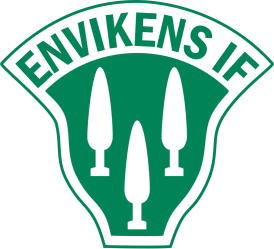 Envikens IF:s verksamhets idé Envikens IF strävar mot en bred föreningsverksamhet, präglad av såväl social gemenskap som idrottslig utveckling utan någon uttalad elitsatsning. Genom att ta vara på idrottens möjligheter erbjuds alla en meningsfull, stimulerande och rolig verksamhet, med gott kamratskap och utvecklande sysselsättning. Föreningsarbetet ska präglas av delaktighet och engagemang. I vår förening skall alla känna gemenskap, trivsel och glädje. Föreningen vill påverka barn, ungdomar och vuxna till en sund och hälsosam livsstil. PolicyBarn och ungdomAlla barn och ungdomar är välkomna att delta i föreningens verksamheter. Som aktiv i Envikens IF ska man känna till och följa föreningens policy. Våra barn och ungdomar ska visa respekt för både lagkamrater och motståndare samt respektera tränarens, ledarens och domaren beslut. Dom ska stötta varandra i både med- och motgång samt använda ett vårdat språk. Ord och gester som kan uppfattas som kränkande, såsom svordomar och nedvärderande gester accepteras inte. Vår strävan skall vara att alla får spela lika mycket under match. Föreningen uppmuntrar barn och ungdomar till att utöva fler aktiviteter.Tränare och ledareVåra tränare och ledare skall vara ett gott föredöme för våra barn.  Som tränare och ledare är man föreningens ansikte utåt såväl på arenan som bredvid. Som tränare/ledare i Envikens IF skall man ha god kunskap om och leva upp till föreningens policy samt känna till aktuell verksamhetsplan. Tränare/ledare skall värna om gemenskap, sammanhållning, kamratskap, ett vårdat språk och verka för en drog- och alkoholfri livsstil. Dom ska leda, peppa och coacha i både med- och motgång samt vara engagerade och lyhörda. Tränare/ledare skall agera direkt när mobbing eller annan form av trakasserier upptäcks. Alla tränare/ledare skall verka för allas lika värde och leda verksamheten utifrån ett demokratiskt synsätt. Våra tränare/ledare bör ha en grundläggande barn- och ungdomsledarutbildning men också stöd och kompentensutveckling utifrån önskemål och behov. Föreningen står för alla kostnader i samband med utbildning och kompetensutveckling.Föräldrar och närstående Våra barn- och ungdomars föräldrar och närstående är en tillgång. Våra lag förutsätter föräldraengagemang. Alla som har ett intresse och en önskan av att vara ledare i föreningen ska få det stöd och utbildning som krävs. Föräldrar och närstående skall känna till och följa föreningens policy. Våra föräldrar/närstående skall vara stöttande i både med- och motgång samt uppträda respektfullt under föreningens verksamheter.TrafikI vår förening skall alla färdas på ett säkert sätt till och från föreningens verksamheter. Inför bortmatcher och cuper samåker vi efter bästa förmåga. Föraren skall följa alla trafikregler och  hastigheten ska anpassas efter väglaget. Alla i fordonet skall använda bilbälte. Envikens IF:s tränare/ledare, föräldrar/närstående och aktiva har ett gemensamt ansvar för transporter som sker i föreningens regi.Alkohol, tobak, droger och dopingEnvikens IF vill påverka medlemmar till sunda levnadsvanor utan alkohol, tobak, droger och doping. I samband med föreningens verksamheter tolereras ingen förtäring av alkohol och tobak bland aktiva och tränare/ledare. Vuxna ska alltid vara ett gott föredöme och uppmuntra barn- och ungdomar till att inte bruka droger, där även tobak inkluderas. Föreningen tar avstånd från allt användande och innehav av narkotioka och doping. Vad gäller doping följer vi Riksidrottförbundets regler och föreningen är vaccinerad mot doping enligt riksidrottsförbundet, www.rf.se/vaccinera.Varaktighet, ansvar och kommunikationHuvudstyrelsen ansvarar för att årligen se över och vid behov revidera policyn. Varje sektion ansvarar för att kommunicera ut föreningens policy till berörda aktiva, tränare/ledare och föräldrar/närstående. I samband med sektionens årliga säsongsupptakt informeras både aktiva och föräldrar om policyn. Brister i efterlevandet och överträdelser skall rapporteras till huvudstyrelsen som i samråd med sektionen beslutar om eventuella åtgärder. Uppdaterat policydokument skall ligga ute på föreningens hemsida.